Supplementary InformationFluidity and lipid composition of membranes of peroxisomes, mitochondria and the ER from oleic acid-induced Saccharomyces cerevisiae. Reglinski K. 1,2,3,4 *,Steinfort L.L.5*, Sezgin E.3,6, Klose C.7, Platta, H.W.8, Girzalsky, W.5,  Eggeling C.1,2,3,9, Erdmann R.5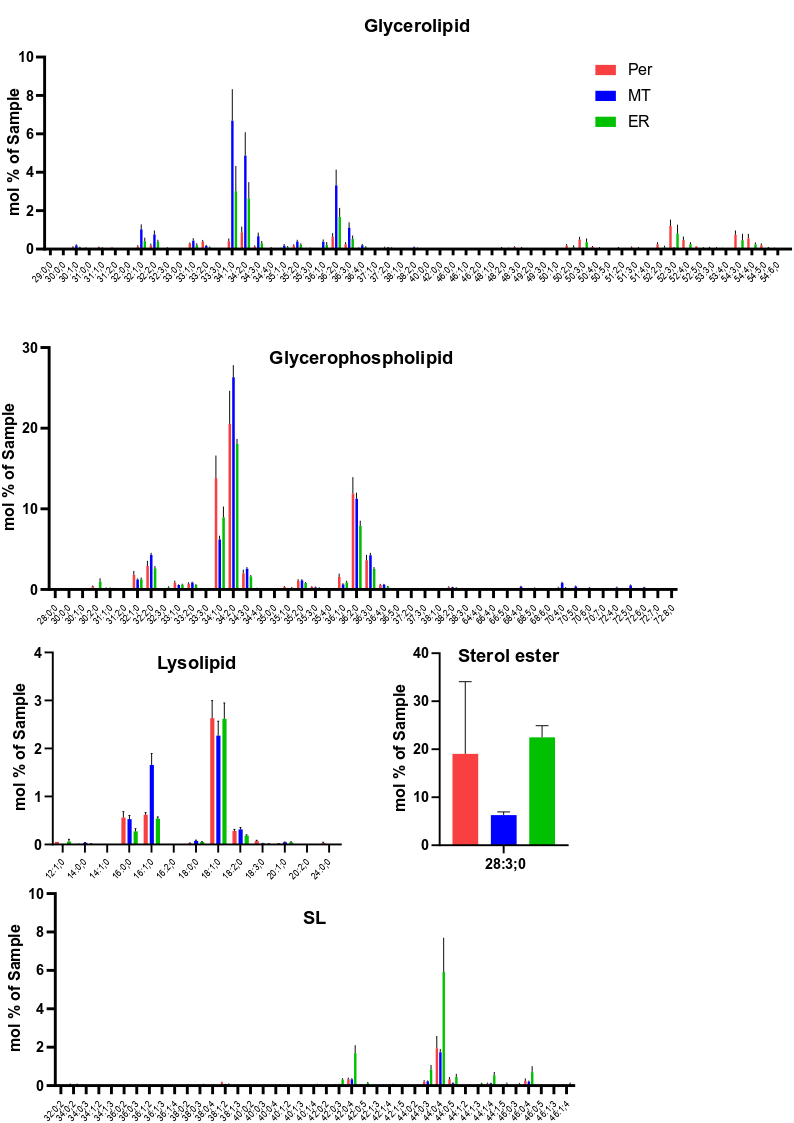 Supplementary Figure 1: Complete lipidomic analysis of isolated organelles. Peroxisomes (red), mitochondria (blue) and Er (green). Plotted are different lipid species (Glycerollipids, Glycerophospholipids, Lysolipids, Sterol ester and sphingolipids (SL) sorted by their category and sandardized on the amount of the lipids found in the individual samples. Shown are mean values with standard deviation from three independent experiments.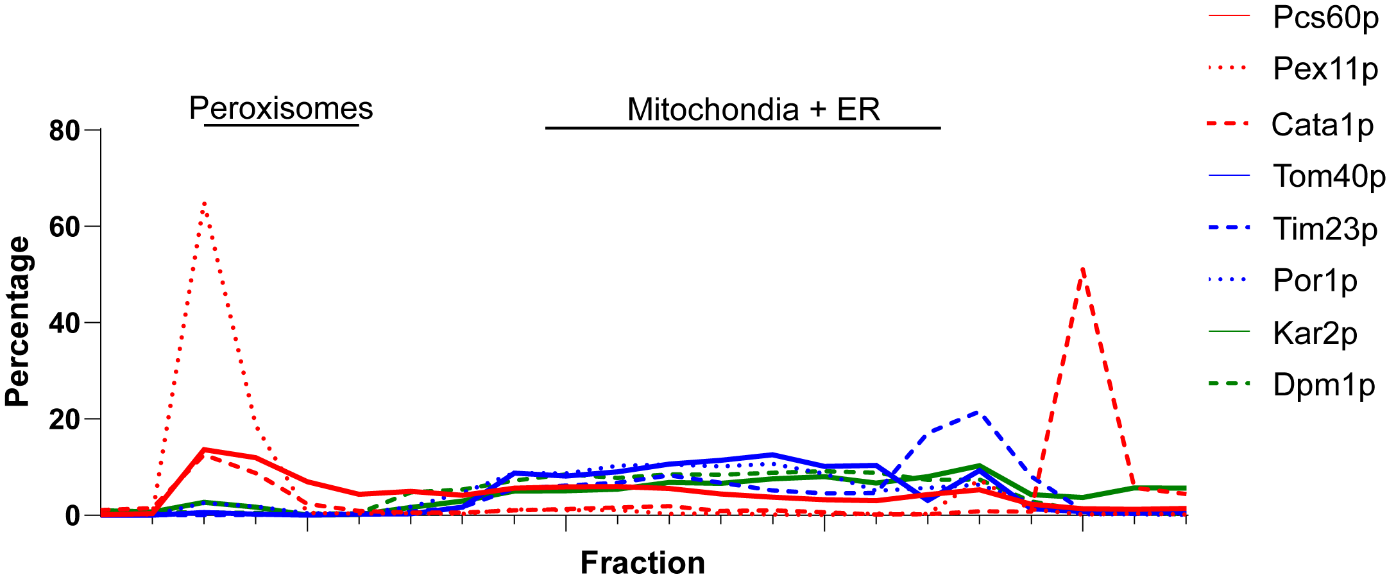 Supplementary Figure 2: Densitometric analysis of the OptiPrep™ / sucrose gradient shown in Figure 1.  The gradient fractions were separated by SDS-PAGE and analyzed by immunoblotting using antibodies against Pcs60p (peroxisomal matrix protein), Cta1p (catalase; peroxisomal matrix protein), Pex11p (peroxisomal membrane protein), Tom40p and Porin (mitochondrial outer membrane protein), Tim23p (mitochondrial inner membrane protein), Kar2p (ER luminal protein), Dpm1p (ER membrane protein). Shown here is the relative concentration of the indicated proteins in each fraction measured by the intensity of the band in the immunoblot analysis. The peroxisomal fractions (3-5) only show very little contamination with mitochondrial and ER membrane markers.  Supplementary Table 1: Lipid identifiers of the SwissLipids databasefeatureSwissLipidsNameSwissLipidsIdCDP DAG_34:1;0CDP DAG_34:2;0CL 61:1;0a cardiolipinCL 64:4;0a cardiolipinCL 66:4;0a cardiolipinCL 66:5;0a cardiolipinCL 68:4;0a cardiolipinCL 68:5;0a cardiolipinCL 68:6;0a cardiolipinCL 70:4;0a cardiolipinCL 70:5;0a cardiolipinCL 70:6;0a cardiolipinCL 70:7;0a cardiolipinCL 72:4;0a cardiolipinCL 72:5;0a cardiolipinCL 72:6;0a cardiolipinCL 72:7;0a cardiolipinCL 72:8;0a cardiolipinCer 32:0;2Ceramide (d32:0)SLM:000391219Cer 32:1;2Ceramide (d32:1)SLM:000391217Cer 32:1;3Ceramide (t32:1)SLM:000391227Cer 32:1;4Ceramide (q32:1)Cer 32:1;5Ceramide (Number of Oh not found for 532:1)Cer 34:0;2Ceramide (d34:0)SLM:000391238Cer 34:0;3Ceramide (t34:0)SLM:000391253Cer 34:0;4Ceramide (q34:0)Cer 34:1;2Ceramide (d34:1)SLM:000391236Cer 34:1;3Ceramide (t34:1)SLM:000391250Cer 34:1;4Ceramide (q34:1)Cer 34:1;5Ceramide (Number of Oh not found for 534:1)Cer 36:0;2Ceramide (d36:0)SLM:000391263Cer 36:0;3Ceramide (t36:0)SLM:000391280Cer 36:0;4Ceramide (q36:0)Cer 36:1;2Ceramide (d36:1)SLM:000391261Cer 36:1;3Ceramide (t36:1)SLM:000391277Cer 36:1;4Ceramide (q36:1)Cer 36:1;5Ceramide (Number of Oh not found for 536:1)Cer 38:0;2Ceramide (d38:0)SLM:000391292Cer 38:0;3Ceramide (t38:0)SLM:000391309Cer 38:0;4Ceramide (q38:0)Cer 38:1;2Ceramide (d38:1)SLM:000391289Cer 38:1;3Ceramide (t38:1)SLM:000391306Cer 38:1;4Ceramide (q38:1)Cer 38:1;5Ceramide (Number of Oh not found for 538:1)Cer 40:0;2Ceramide (d40:0)SLM:000391322Cer 40:0;3Ceramide (t40:0)SLM:000391338Cer 40:0;4Ceramide (q40:0)Cer 40:1;2Ceramide (d40:1)SLM:000391319Cer 40:1;3Ceramide (t40:1)SLM:000391335Cer 40:1;4Ceramide (q40:1)Cer 42:0;2Ceramide (d42:0)SLM:000391349Cer 42:0;3Ceramide (t42:0)SLM:000391365Cer 42:0;4Ceramide (q42:0)Cer 42:0;5Ceramide (Number of Oh not found for 542:0)Cer 42:1;2Ceramide (d42:1)SLM:000391346Cer 42:1;3Ceramide (t42:1)SLM:000391362Cer 42:1;4Ceramide (q42:1)Cer 44:0;2Ceramide (d44:0)SLM:000391375Cer 44:0;3Ceramide (t44:0)SLM:000391388Cer 44:0;4Ceramide (q44:0)Cer 44:0;5Ceramide (Number of Oh not found for 544:0)Cer 44:1;3Ceramide (t44:1)SLM:000391385Cer 44:1;4Ceramide (q44:1)Cer 44:1;5Ceramide (Number of Oh not found for 544:1)Cer 46:0;3Ceramide (t46:0)SLM:000391410Cer 46:0;4Ceramide (q46:0)Cer 46:1;4Ceramide (q46:1)DAG 14:0;0_15:0;0Diacylglycerol (14:0_15:0)SLM:000308754DAG 14:0;0_16:0;0Diacylglycerol (14:0_16:0)SLM:000308755DAG 15:0;0_15:0;0Diacylglycerol (15:0_15:0)SLM:000308823DAG 12:0;0_18:1;0Diacylglycerol (12:0_18:1)SLM:000308687DAG 14:0;0_16:1;0Diacylglycerol (14:0_16:1)SLM:000308756DAG 14:1;0_16:0;0Diacylglycerol (14:1_16:0)SLM:000308790DAG 14:0;0_17:0;0Diacylglycerol (14:0_17:0)SLM:000308758DAG 15:0;0_16:0;0Diacylglycerol (15:0_16:0)SLM:000308824DAG 14:0;0_17:1;0Diacylglycerol (14:0_17:1)DAG 15:0;0_16:1;0Diacylglycerol (15:0_16:1)SLM:000308825DAG 15:1;0_16:0;0Diacylglycerol (15:1_16:0)DAG 15:1;0_16:1;0Diacylglycerol (15:1_16:1)DAG 14:0;0_18:0;0Diacylglycerol (14:0_18:0)SLM:000308759DAG 15:0;0_17:0;0Diacylglycerol (15:0_17:0)SLM:000308827DAG 16:0;0_16:0;0Diacylglycerol (16:0_16:0)SLM:000308857DAG 14:0;0_18:1;0Diacylglycerol (14:0_18:1)SLM:000308760DAG 14:1;0_18:0;0Diacylglycerol (14:1_18:0)SLM:000308794DAG 15:0;0_17:1;0Diacylglycerol (15:0_17:1)DAG 16:1;0_16:0;0Diacylglycerol (16:1_16:0)DAG 14:0;0_18:2;0Diacylglycerol (14:0_18:2)SLM:000308761DAG 14:1;0_18:1;0Diacylglycerol (14:1_18:1)SLM:000308795DAG 16:1;0_16:1;0Diacylglycerol (16:1_16:1)SLM:000308890DAG 16:2;0_16:0;0Diacylglycerol (16:2_16:0)DAG 14:0;0_18:3;0Diacylglycerol (14:0_18:3)SLM:000308762DAG 14:1;0_18:2;0Diacylglycerol (14:1_18:2)SLM:000308796DAG 16:2;0_16:1;0Diacylglycerol (16:2_16:1)DAG 15:0;0_18:0;0Diacylglycerol (15:0_18:0)SLM:000308828DAG 16:0;0_17:0;0Diacylglycerol (16:0_17:0)SLM:000308860DAG 15:0;0_18:1;0Diacylglycerol (15:0_18:1)SLM:000308829DAG 16:0;0_17:1;0Diacylglycerol (16:0_17:1)DAG 16:1;0_17:0;0Diacylglycerol (16:1_17:0)SLM:000308892DAG 15:0;0_18:2;0Diacylglycerol (15:0_18:2)SLM:000308830DAG 15:1;0_18:1;0Diacylglycerol (15:1_18:1)DAG 16:0;0_17:2;0Diacylglycerol (16:0_17:2)DAG 16:1;0_17:1;0Diacylglycerol (16:1_17:1)DAG 15:1;0_18:2;0Diacylglycerol (15:1_18:2)DAG 16:0;0_18:0;0Diacylglycerol (16:0_18:0)SLM:000308861DAG 16:0;0_18:1;0Diacylglycerol (16:0_18:1)SLM:000308862DAG 16:0;0_18:2;0Diacylglycerol (16:0_18:2)SLM:000308863DAG 16:1;0_18:1;0Diacylglycerol (16:1_18:1)SLM:000308894DAG 17:1;0_17:1;0Diacylglycerol (17:1_17:1)DAG 16:0;0_18:3;0Diacylglycerol (16:0_18:3)SLM:000308864DAG 16:1;0_18:2;0Diacylglycerol (16:1_18:2)SLM:000308895DAG 16:2;0_18:1;0Diacylglycerol (16:2_18:1)SLM:000308925DAG 16:1;0_18:3;0Diacylglycerol (16:1_18:3)SLM:000308896DAG 16:2;0_18:2;0Diacylglycerol (16:2_18:2)SLM:000308926DAG 16:0;0_19:1;0Diacylglycerol (16:0_19:1)DAG 17:0;0_18:1;0Diacylglycerol (17:0_18:1)SLM:000308955DAG 17:1;0_18:0;0Diacylglycerol (17:1_18:0)DAG 17:0;0_18:2;0Diacylglycerol (17:0_18:2)SLM:000308956DAG 17:1;0_18:1;0Diacylglycerol (17:1_18:1)DAG 17:1;0_18:2;0Diacylglycerol (17:1_18:2)DAG 17:2;0_18:1;0Diacylglycerol (17:2_18:1)DAG 18:0;0_18:0;0Diacylglycerol (18:0_18:0)SLM:000308983DAG 16:0;0_20:1;0Diacylglycerol (16:0_20:1)SLM:000308868DAG 18:1;0_18:0;0Diacylglycerol (18:1_18:0)DAG 16:1;0_20:1;0Diacylglycerol (16:1_20:1)SLM:000308900DAG 18:1;0_18:1;0Diacylglycerol (18:1_18:1)SLM:000309012DAG 18:2;0_18:0;0Diacylglycerol (18:2_18:0)DAG 16:1;0_20:2;0Diacylglycerol (16:1_20:2)SLM:000308901DAG 18:2;0_18:1;0Diacylglycerol (18:2_18:1)DAG 18:3;0_18:0;0Diacylglycerol (18:3_18:0)DAG 18:2;0_18:2;0Diacylglycerol (18:2_18:2)SLM:000309040DAG 18:3;0_18:1;0Diacylglycerol (18:3_18:1)DAG 18:1;0_19:0;0Diacylglycerol (18:1_19:0)SLM:000309016DAG 18:1;0_19:1;0Diacylglycerol (18:1_19:1)DAG 18:1;0_20:0;0Diacylglycerol (18:1_20:0)SLM:000309017DAG 18:1;0_20:1;0Diacylglycerol (18:1_20:1)SLM:000309018DAG 20:0;0_20:0;0Diacylglycerol (20:0_20:0)SLM:000309142EE 28:3;0_16:1;0EE 28:3;0_18:1;0EE 28:3;0_18:2;0IPC 38:0;3IPC 38:1;2IPC 38:1;3IPC 40:0;3IPC 40:0;4IPC 40:1;3IPC 40:1;4IPC 42:0;3IPC 42:0;4IPC 42:0;5IPC 42:1;3IPC 42:1;4IPC 42:1;5IPC 44:0;3IPC 44:0;4IPC 44:0;5IPC 44:1;3IPC 44:1;4IPC 44:1;5IPC 46:0;3IPC 46:0;4IPC 46:0;5IPC 46:1;3IPC 46:1;4LPA 16:0;0Phosphatidate (16:0_0:0)SLM:000059759LPA 16:1;0Phosphatidate (16:1_0:0)SLM:000059813LPA 16:2;0Phosphatidate (16:2_0:0)SLM:000059866LPA 18:0;0Phosphatidate (18:0_0:0)SLM:000059969LPA 18:1;0Phosphatidate (18:1_0:0)SLM:000060019LPA 18:2;0Phosphatidate (18:2_0:0)SLM:000060068LPA 18:3;0Phosphatidate (18:3_0:0)SLM:000060116LPA 20:0;0Phosphatidate (20:0_0:0)SLM:000060254LPC 10:0;0Phosphatidylcholine (10:0_0:0)SLM:000063378LPC 12:1;0Phosphatidylcholine (12:1_0:0)LPC 14:0;0Phosphatidylcholine (14:0_0:0)SLM:000063555LPC 14:1;0Phosphatidylcholine (14:1_0:0)SLM:000063612LPC 16:0;0Phosphatidylcholine (16:0_0:0)SLM:000063723LPC 16:1;0Phosphatidylcholine (16:1_0:0)SLM:000063777LPC 18:0;0Phosphatidylcholine (18:0_0:0)SLM:000063933LPC 18:1;0Phosphatidylcholine (18:1_0:0)SLM:000063983LPC 18:2;0Phosphatidylcholine (18:2_0:0)SLM:000064032LPC 18:3;0Phosphatidylcholine (18:3_0:0)SLM:000064080LPC 20:1;0Phosphatidylcholine (20:1_0:0)SLM:000064262LPE 14:0;0Phosphatidylethanolamine (14:0_0:0)SLM:000067519LPE 16:0;0Phosphatidylethanolamine (16:0_0:0)SLM:000067687LPE 16:1;0Phosphatidylethanolamine (16:1_0:0)SLM:000067741LPE 16:2;0Phosphatidylethanolamine (16:2_0:0)SLM:000067794LPE 18:0;0Phosphatidylethanolamine (18:0_0:0)SLM:000067897LPE 18:1;0Phosphatidylethanolamine (18:1_0:0)SLM:000067947LPE 18:2;0Phosphatidylethanolamine (18:2_0:0)SLM:000067996LPE 20:1;0Phosphatidylethanolamine (20:1_0:0)SLM:000068226LPE 20:2;0Phosphatidylethanolamine (20:2_0:0)SLM:000068269LPE 24:0;0Phosphatidylethanolamine (24:0_0:0)SLM:000068707LPI 14:0;0Phosphatidylinositol (14:0_0:0)SLM:000073627LPI 16:0;0Phosphatidylinositol (16:0_0:0)SLM:000073795LPI 16:1;0Phosphatidylinositol (16:1_0:0)SLM:000073849LPI 18:0;0Phosphatidylinositol (18:0_0:0)SLM:000074005LPI 18:1;0Phosphatidylinositol (18:1_0:0)SLM:000074055LPI 18:2;0Phosphatidylinositol (18:2_0:0)SLM:000074104LPI 18:3;0Phosphatidylinositol (18:3_0:0)SLM:000074152LPI 20:1;0Phosphatidylinositol (20:1_0:0)SLM:000074334LPS 14:0;0Phosphatidylserine (14:0_0:0)SLM:000077591LPS 14:1;0Phosphatidylserine (14:1_0:0)SLM:000077648LPS 16:0;0Phosphatidylserine (16:0_0:0)SLM:000077759LPS 16:1;0Phosphatidylserine (16:1_0:0)SLM:000077813LPS 18:1;0Phosphatidylserine (18:1_0:0)SLM:000078019LPS 18:2;0Phosphatidylserine (18:2_0:0)SLM:000078068M(IP)2C 42:0;3M(IP)2C 42:0;4M(IP)2C 42:1;4M(IP)2C 44:0;3M(IP)2C 44:0;4M(IP)2C 44:0;5M(IP)2C 44:1;2M(IP)2C 44:1;3M(IP)2C 44:1;4M(IP)2C 44:1;5M(IP)2C 46:0;3M(IP)2C 46:0;4M(IP)2C 46:1;4MIPC 42:0;4MIPC 44:0;3MIPC 44:0;4MIPC 44:0;5MIPC 44:1;4MIPC 46:0;4PA 16:0;0_14:1;0Phosphatidate (16:0_14:1)PA 16:1;0_14:0;0Phosphatidate (16:1_14:0)PA 16:1;0_15:0;0Phosphatidate (16:1_15:0)PA 17:1;0_14:0;0Phosphatidate (17:1_14:0)PA 16:0;0_16:1;0Phosphatidate (16:0_16:1)SLM:000059761PA 17:1;0_15:0;0Phosphatidate (17:1_15:0)PA 18:1;0_14:0;0Phosphatidate (18:1_14:0)PA 16:1;0_16:1;0Phosphatidate (16:1_16:1)SLM:000059814PA 18:1;0_14:1;0Phosphatidate (18:1_14:1)PA 18:2;0_14:0;0Phosphatidate (18:2_14:0)PA 17:0;0_16:1;0Phosphatidate (17:0_16:1)PA 17:1;0_16:0;0Phosphatidate (17:1_16:0)PA 18:1;0_15:0;0Phosphatidate (18:1_15:0)PA 19:1;0_14:0;0Phosphatidate (19:1_14:0)PA 17:1;0_16:1;0Phosphatidate (17:1_16:1)PA 18:1;0_15:1;0Phosphatidate (18:1_15:1)PA 18:2;0_15:0;0Phosphatidate (18:2_15:0)PA 17:0;0_17:0;0Phosphatidate (17:0_17:0)SLM:000059919PA 18:0;0_16:0;0Phosphatidate (18:0_16:0)PA 17:5;0_17:5;0Phosphatidate (17:5_17:5)PA 17:0;0_17:1;0Phosphatidate (17:0_17:1)PA 18:0;0_16:1;0Phosphatidate (18:0_16:1)PA 18:1;0_16:0;0Phosphatidate (18:1_16:0)PA 17:1;0_17:1;0Phosphatidate (17:1_17:1)PA 18:1;0_16:1;0Phosphatidate (18:1_16:1)PA 18:2;0_16:0;0Phosphatidate (18:2_16:0)PA 20:1;0_14:1;0Phosphatidate (20:1_14:1)PA 18:1;0_16:2;0Phosphatidate (18:1_16:2)PA 18:2;0_16:1;0Phosphatidate (18:2_16:1)PA 18:3;0_16:1;0Phosphatidate (18:3_16:1)PA 18:0;0_17:0;0Phosphatidate (18:0_17:0)PA 18:0;0_17:1;0Phosphatidate (18:0_17:1)PA 18:1;0_17:0;0Phosphatidate (18:1_17:0)PA 18:1;0_17:1;0Phosphatidate (18:1_17:1)PA 18:2;0_17:0;0Phosphatidate (18:2_17:0)PA 18:0;0_18:1;0Phosphatidate (18:0_18:1)SLM:000059971PA 18:0;0_18:2;0Phosphatidate (18:0_18:2)SLM:000059972PA 18:1;0_18:1;0Phosphatidate (18:1_18:1)SLM:000060020PA 20:1;0_16:1;0Phosphatidate (20:1_16:1)PA 18:0;0_18:3;0Phosphatidate (18:0_18:3)SLM:000059973PA 18:1;0_18:2;0Phosphatidate (18:1_18:2)SLM:000060021PA 18:1;0_18:3;0Phosphatidate (18:1_18:3)SLM:000060022PA 18:2;0_18:2;0Phosphatidate (18:2_18:2)SLM:000060069PA 20:1;0_18:1;0Phosphatidate (20:1_18:1)PC 14:1;0_16:1;0Phosphatidylcholine (14:1_16:1)SLM:000063616PC 14:0;0_17:1;0Phosphatidylcholine (14:0_17:1)PC 15:0;0_16:1;0Phosphatidylcholine (15:0_16:1)SLM:000063671PC 15:1;0_16:0;0Phosphatidylcholine (15:1_16:0)PC 15:1;0_16:1;0Phosphatidylcholine (15:1_16:1)PC 14:0;0_18:1;0Phosphatidylcholine (14:0_18:1)SLM:000063564PC 14:1;0_18:0;0Phosphatidylcholine (14:1_18:0)SLM:000063619PC 15:0;0_17:1;0Phosphatidylcholine (15:0_17:1)PC 16:1;0_16:0;0Phosphatidylcholine (16:1_16:0)PC 14:0;0_18:2;0Phosphatidylcholine (14:0_18:2)SLM:000063565PC 14:1;0_18:1;0Phosphatidylcholine (14:1_18:1)SLM:000063620PC 16:1;0_16:1;0Phosphatidylcholine (16:1_16:1)SLM:000063778PC 16:2;0_16:0;0Phosphatidylcholine (16:2_16:0)PC 14:0;0_18:3;0Phosphatidylcholine (14:0_18:3)SLM:000063566PC 14:1;0_18:2;0Phosphatidylcholine (14:1_18:2)SLM:000063621PC 16:2;0_16:1;0Phosphatidylcholine (16:2_16:1)PC 15:0;0_18:1;0Phosphatidylcholine (15:0_18:1)SLM:000063675PC 16:0;0_17:1;0Phosphatidylcholine (16:0_17:1)PC 16:1;0_17:0;0Phosphatidylcholine (16:1_17:0)SLM:000063780PC 15:0;0_18:2;0Phosphatidylcholine (15:0_18:2)SLM:000063676PC 15:1;0_18:1;0Phosphatidylcholine (15:1_18:1)PC 16:1;0_17:1;0Phosphatidylcholine (16:1_17:1)PC 15:1;0_18:2;0Phosphatidylcholine (15:1_18:2)PC 16:1;0_17:2;0Phosphatidylcholine (16:1_17:2)PC 16:2;0_17:1;0Phosphatidylcholine (16:2_17:1)PC 16:0;0_18:0;0Phosphatidylcholine (16:0_18:0)SLM:000063728PC 17:0;0_17:0;0Phosphatidylcholine (17:0_17:0)SLM:000063883PC 16:0;0_18:1;0Phosphatidylcholine (16:0_18:1)SLM:000063729PC 17:1;0_17:0;0Phosphatidylcholine (17:1_17:0)PC 16:0;0_18:2;0Phosphatidylcholine (16:0_18:2)SLM:000063730PC 16:1;0_18:1;0Phosphatidylcholine (16:1_18:1)SLM:000063782PC 17:1;0_17:1;0Phosphatidylcholine (17:1_17:1)PC 16:0;0_18:3;0Phosphatidylcholine (16:0_18:3)SLM:000063731PC 16:1;0_18:2;0Phosphatidylcholine (16:1_18:2)SLM:000063783PC 16:2;0_18:1;0Phosphatidylcholine (16:2_18:1)SLM:000063834PC 16:1;0_18:3;0Phosphatidylcholine (16:1_18:3)SLM:000063784PC 16:2;0_18:2;0Phosphatidylcholine (16:2_18:2)SLM:000063835PC 17:0;0_18:1;0Phosphatidylcholine (17:0_18:1)SLM:000063885PC 16:1;0_19:1;0Phosphatidylcholine (16:1_19:1)PC 17:0;0_18:2;0Phosphatidylcholine (17:0_18:2)SLM:000063886PC 17:1;0_18:1;0Phosphatidylcholine (17:1_18:1)PC 17:1;0_18:2;0Phosphatidylcholine (17:1_18:2)PC 17:2;0_18:1;0Phosphatidylcholine (17:2_18:1)PC 17:1;0_18:3;0Phosphatidylcholine (17:1_18:3)PC 16:1;0_20:1;0Phosphatidylcholine (16:1_20:1)SLM:000063788PC 18:1;0_18:1;0Phosphatidylcholine (18:1_18:1)SLM:000063984PC 18:2;0_18:0;0Phosphatidylcholine (18:2_18:0)PC 16:1;0_20:2;0Phosphatidylcholine (16:1_20:2)SLM:000063789PC 18:2;0_18:1;0Phosphatidylcholine (18:2_18:1)PC 18:3;0_18:0;0Phosphatidylcholine (18:3_18:0)PC 16:0;0_20:4;0Phosphatidylcholine (16:0_20:4)SLM:000063738PC 18:2;0_18:2;0Phosphatidylcholine (18:2_18:2)SLM:000064033PC 18:3;0_18:1;0Phosphatidylcholine (18:3_18:1)PC 18:3;0_18:2;0Phosphatidylcholine (18:3_18:2)PC 17:1;0_20:1;0Phosphatidylcholine (17:1_20:1)PC 18:1;0_19:1;0Phosphatidylcholine (18:1_19:1)PC 16:1;0_22:1;0Phosphatidylcholine (16:1_22:1)SLM:000063795PC 18:1;0_20:1;0Phosphatidylcholine (18:1_20:1)SLM:000063990PC 18:1;0_20:2;0Phosphatidylcholine (18:1_20:2)SLM:000063991PC 18:2;0_20:1;0Phosphatidylcholine (18:2_20:1)SLM:000064038PE 15:0;0_14:0;0Phosphatidylethanolamine (15:0_14:0)PE 16:0;0_14:0;0Phosphatidylethanolamine (16:0_14:0)PE 16:0;0_14:1;0Phosphatidylethanolamine (16:0_14:1)PE 16:1;0_14:0;0Phosphatidylethanolamine (16:1_14:0)PE 17:0;0_13:1;0Phosphatidylethanolamine (17:0_13:1)PE 16:1;0_14:1;0Phosphatidylethanolamine (16:1_14:1)PE 16:0;0_15:1;0Phosphatidylethanolamine (16:0_15:1)PE 16:1;0_15:0;0Phosphatidylethanolamine (16:1_15:0)PE 17:1;0_14:0;0Phosphatidylethanolamine (17:1_14:0)PE 16:1;0_15:1;0Phosphatidylethanolamine (16:1_15:1)PE 16:0;0_16:1;0Phosphatidylethanolamine (16:0_16:1)SLM:000067689PE 17:1;0_15:0;0Phosphatidylethanolamine (17:1_15:0)PE 18:0;0_14:1;0Phosphatidylethanolamine (18:0_14:1)PE 18:1;0_14:0;0Phosphatidylethanolamine (18:1_14:0)PE 16:0;0_16:2;0Phosphatidylethanolamine (16:0_16:2)SLM:000067690PE 16:1;0_16:1;0Phosphatidylethanolamine (16:1_16:1)SLM:000067742PE 18:1;0_14:1;0Phosphatidylethanolamine (18:1_14:1)PE 18:2;0_14:0;0Phosphatidylethanolamine (18:2_14:0)PE 16:1;0_16:2;0Phosphatidylethanolamine (16:1_16:2)SLM:000067743PE 18:2;0_14:1;0Phosphatidylethanolamine (18:2_14:1)PE 18:3;0_14:0;0Phosphatidylethanolamine (18:3_14:0)PE 17:0;0_16:0;0Phosphatidylethanolamine (17:0_16:0)PE 17:1;0_16:0;0Phosphatidylethanolamine (17:1_16:0)PE 18:1;0_15:0;0Phosphatidylethanolamine (18:1_15:0)PE 17:1;0_16:1;0Phosphatidylethanolamine (17:1_16:1)PE 17:2;0_16:0;0Phosphatidylethanolamine (17:2_16:0)PE 18:1;0_15:1;0Phosphatidylethanolamine (18:1_15:1)PE 18:2;0_15:0;0Phosphatidylethanolamine (18:2_15:0)PE 18:1;0_16:0;0Phosphatidylethanolamine (18:1_16:0)PE 17:1;0_17:1;0Phosphatidylethanolamine (17:1_17:1)PE 18:1;0_16:1;0Phosphatidylethanolamine (18:1_16:1)PE 18:2;0_16:0;0Phosphatidylethanolamine (18:2_16:0)PE 18:1;0_16:2;0Phosphatidylethanolamine (18:1_16:2)PE 18:2;0_16:1;0Phosphatidylethanolamine (18:2_16:1)PE 18:3;0_16:0;0Phosphatidylethanolamine (18:3_16:0)PE 18:2;0_16:2;0Phosphatidylethanolamine (18:2_16:2)PE 18:3;0_16:1;0Phosphatidylethanolamine (18:3_16:1)PE 18:1;0_17:1;0Phosphatidylethanolamine (18:1_17:1)PE 18:2;0_17:0;0Phosphatidylethanolamine (18:2_17:0)PE 19:1;0_16:1;0Phosphatidylethanolamine (19:1_16:1)PE 18:1;0_17:2;0Phosphatidylethanolamine (18:1_17:2)PE 18:2;0_17:1;0Phosphatidylethanolamine (18:2_17:1)PE 18:0;0_18:2;0Phosphatidylethanolamine (18:0_18:2)SLM:000067900PE 18:1;0_18:1;0Phosphatidylethanolamine (18:1_18:1)SLM:000067948PE 20:1;0_16:1;0Phosphatidylethanolamine (20:1_16:1)PE 18:0;0_18:3;0Phosphatidylethanolamine (18:0_18:3)SLM:000067901PE 18:1;0_18:2;0Phosphatidylethanolamine (18:1_18:2)SLM:000067949PE 20:2;0_16:1;0Phosphatidylethanolamine (20:2_16:1)PE 18:1;0_18:3;0Phosphatidylethanolamine (18:1_18:3)SLM:000067950PE 18:2;0_18:2;0Phosphatidylethanolamine (18:2_18:2)SLM:000067997PE 18:2;0_18:3;0Phosphatidylethanolamine (18:2_18:3)SLM:000067998PE 19:1;0_18:1;0Phosphatidylethanolamine (19:1_18:1)PE 20:1;0_17:1;0Phosphatidylethanolamine (20:1_17:1)PE 19:1;0_18:2;0Phosphatidylethanolamine (19:1_18:2)PE 19:1;0_19:1;0Phosphatidylethanolamine (19:1_19:1)PE 20:1;0_18:1;0Phosphatidylethanolamine (20:1_18:1)PE 20:1;0_18:2;0Phosphatidylethanolamine (20:1_18:2)PE 20:2;0_18:1;0Phosphatidylethanolamine (20:2_18:1)PG 12:1;0_18:0;0Phosphatidylglycerol (12:1_18:0)PG 13:1;0_17:0;0Phosphatidylglycerol (13:1_17:0)PG 14:0;0_16:1;0Phosphatidylglycerol (14:0_16:1)SLM:000071488PG 14:1;0_16:0;0Phosphatidylglycerol (14:1_16:0)SLM:000071543PG 14:0;0_17:1;0Phosphatidylglycerol (14:0_17:1)PG 15:0;0_16:1;0Phosphatidylglycerol (15:0_16:1)SLM:000071599PG 14:0;0_18:1;0Phosphatidylglycerol (14:0_18:1)SLM:000071492PG 14:1;0_18:0;0Phosphatidylglycerol (14:1_18:0)SLM:000071547PG 15:0;0_17:1;0Phosphatidylglycerol (15:0_17:1)PG 16:1;0_16:0;0Phosphatidylglycerol (16:1_16:0)PG 14:0;0_18:2;0Phosphatidylglycerol (14:0_18:2)SLM:000071493PG 16:1;0_16:1;0Phosphatidylglycerol (16:1_16:1)SLM:000071706PG 15:0;0_18:1;0Phosphatidylglycerol (15:0_18:1)SLM:000071603PG 16:0;0_17:1;0Phosphatidylglycerol (16:0_17:1)PG 16:1;0_17:0;0Phosphatidylglycerol (16:1_17:0)SLM:000071708PG 15:0;0_18:2;0Phosphatidylglycerol (15:0_18:2)SLM:000071604PG 16:1;0_17:1;0Phosphatidylglycerol (16:1_17:1)PG 16:0;0_18:1;0Phosphatidylglycerol (16:0_18:1)SLM:000071657PG 16:1;0_18:0;0Phosphatidylglycerol (16:1_18:0)SLM:000071709PG 17:1;0_17:0;0Phosphatidylglycerol (17:1_17:0)PG 16:0;0_18:2;0Phosphatidylglycerol (16:0_18:2)SLM:000071658PG 16:1;0_18:1;0Phosphatidylglycerol (16:1_18:1)SLM:000071710PG 17:1;0_17:1;0Phosphatidylglycerol (17:1_17:1)PG 16:0;0_18:3;0Phosphatidylglycerol (16:0_18:3)SLM:000071659PG 16:1;0_18:2;0Phosphatidylglycerol (16:1_18:2)SLM:000071711PG 17:0;0_18:1;0Phosphatidylglycerol (17:0_18:1)SLM:000071813PG 17:1;0_18:0;0Phosphatidylglycerol (17:1_18:0)PG 17:0;0_18:2;0Phosphatidylglycerol (17:0_18:2)SLM:000071814PG 17:1;0_18:1;0Phosphatidylglycerol (17:1_18:1)PG 18:1;0_18:1;0Phosphatidylglycerol (18:1_18:1)SLM:000071912PG 18:2;0_18:0;0Phosphatidylglycerol (18:2_18:0)PG 18:2;0_18:1;0Phosphatidylglycerol (18:2_18:1)PI 14:0;0_14:0;0Phosphatidylinositol (14:0_14:0)SLM:000073628PI 16:0;0_12:0;0Phosphatidylinositol (16:0_12:0)PI 15:0;0_15:0;0Phosphatidylinositol (15:0_15:0)SLM:000073741PI 16:0;0_14:0;0Phosphatidylinositol (16:0_14:0)PI 18:0;0_12:0;0Phosphatidylinositol (18:0_12:0)PI 16:0;0_14:1;0Phosphatidylinositol (16:0_14:1)PI 16:1;0_14:0;0Phosphatidylinositol (16:1_14:0)PI 18:1;0_12:0;0Phosphatidylinositol (18:1_12:0)PI 16:0;0_15:1;0Phosphatidylinositol (16:0_15:1)PI 16:1;0_15:0;0Phosphatidylinositol (16:1_15:0)PI 17:1;0_14:0;0Phosphatidylinositol (17:1_14:0)PI 16:0;0_16:1;0Phosphatidylinositol (16:0_16:1)SLM:000073797PI 17:1;0_15:0;0Phosphatidylinositol (17:1_15:0)PI 18:0;0_14:1;0Phosphatidylinositol (18:0_14:1)PI 18:1;0_14:0;0Phosphatidylinositol (18:1_14:0)PI 16:0;0_16:2;0Phosphatidylinositol (16:0_16:2)SLM:000073798PI 16:1;0_16:1;0Phosphatidylinositol (16:1_16:1)SLM:000073850PI 18:1;0_14:1;0Phosphatidylinositol (18:1_14:1)PI 18:2;0_14:0;0Phosphatidylinositol (18:2_14:0)PI 16:1;0_16:2;0Phosphatidylinositol (16:1_16:2)SLM:000073851PI 17:0;0_16:1;0Phosphatidylinositol (17:0_16:1)PI 17:1;0_16:0;0Phosphatidylinositol (17:1_16:0)PI 18:1;0_15:0;0Phosphatidylinositol (18:1_15:0)PI 19:1;0_14:0;0Phosphatidylinositol (19:1_14:0)PI 17:1;0_16:1;0Phosphatidylinositol (17:1_16:1)PI 17:2;0_16:0;0Phosphatidylinositol (17:2_16:0)PI 18:1;0_15:1;0Phosphatidylinositol (18:1_15:1)PI 18:2;0_15:0;0Phosphatidylinositol (18:2_15:0)PI 18:0;0_16:1;0Phosphatidylinositol (18:0_16:1)PI 18:1;0_16:0;0Phosphatidylinositol (18:1_16:0)PI 17:1;0_17:1;0Phosphatidylinositol (17:1_17:1)PI 18:1;0_16:1;0Phosphatidylinositol (18:1_16:1)PI 18:2;0_16:0;0Phosphatidylinositol (18:2_16:0)PI 18:1;0_16:2;0Phosphatidylinositol (18:1_16:2)PI 18:2;0_16:1;0Phosphatidylinositol (18:2_16:1)PI 18:3;0_16:0;0Phosphatidylinositol (18:3_16:0)PI 18:2;0_16:2;0Phosphatidylinositol (18:2_16:2)PI 18:3;0_16:1;0Phosphatidylinositol (18:3_16:1)PI 18:0;0_17:1;0Phosphatidylinositol (18:0_17:1)PI 18:1;0_17:0;0Phosphatidylinositol (18:1_17:0)PI 19:1;0_16:0;0Phosphatidylinositol (19:1_16:0)PI 20:1;0_15:0;0Phosphatidylinositol (20:1_15:0)PI 18:1;0_17:1;0Phosphatidylinositol (18:1_17:1)PI 18:2;0_17:0;0Phosphatidylinositol (18:2_17:0)PI 19:1;0_16:1;0Phosphatidylinositol (19:1_16:1)PI 18:1;0_17:2;0Phosphatidylinositol (18:1_17:2)PI 18:2;0_17:1;0Phosphatidylinositol (18:2_17:1)PI 18:3;0_17:0;0Phosphatidylinositol (18:3_17:0)PI 18:0;0_18:1;0Phosphatidylinositol (18:0_18:1)SLM:000074007PI 20:1;0_16:0;0Phosphatidylinositol (20:1_16:0)PI 18:0;0_18:2;0Phosphatidylinositol (18:0_18:2)SLM:000074008PI 18:1;0_18:1;0Phosphatidylinositol (18:1_18:1)SLM:000074056PI 20:1;0_16:1;0Phosphatidylinositol (20:1_16:1)PI 18:0;0_18:3;0Phosphatidylinositol (18:0_18:3)SLM:000074009PI 18:1;0_18:2;0Phosphatidylinositol (18:1_18:2)SLM:000074057PI 19:2;0_17:1;0Phosphatidylinositol (19:2_17:1)PI 20:2;0_16:1;0Phosphatidylinositol (20:2_16:1)PI 18:1;0_18:3;0Phosphatidylinositol (18:1_18:3)SLM:000074058PI 18:2;0_18:2;0Phosphatidylinositol (18:2_18:2)SLM:000074105PI 18:1;0_18:4;0Phosphatidylinositol (18:1_18:4)SLM:000074059PI 18:2;0_18:3;0Phosphatidylinositol (18:2_18:3)SLM:000074106PI 19:5;0_17:0;0Phosphatidylinositol (19:5_17:0)PI 19:1;0_18:1;0Phosphatidylinositol (19:1_18:1)PI 20:0;0_18:1;0Phosphatidylinositol (20:0_18:1)PI 20:1;0_18:0;0Phosphatidylinositol (20:1_18:0)PI 20:0;0_18:2;0Phosphatidylinositol (20:0_18:2)PI 20:1;0_18:1;0Phosphatidylinositol (20:1_18:1)PI 22:1;0_16:1;0Phosphatidylinositol (22:1_16:1)PI 20:1;0_18:2;0Phosphatidylinositol (20:1_18:2)PI 20:2;0_18:1;0Phosphatidylinositol (20:2_18:1)PS 14:0;0_17:1;0Phosphatidylserine (14:0_17:1)PS 15:0;0_16:1;0Phosphatidylserine (15:0_16:1)SLM:000077707PS 14:0;0_18:1;0Phosphatidylserine (14:0_18:1)SLM:000077600PS 14:1;0_18:0;0Phosphatidylserine (14:1_18:0)SLM:000077655PS 15:0;0_17:1;0Phosphatidylserine (15:0_17:1)PS 16:1;0_16:0;0Phosphatidylserine (16:1_16:0)PS 14:0;0_18:2;0Phosphatidylserine (14:0_18:2)SLM:000077601PS 16:1;0_16:1;0Phosphatidylserine (16:1_16:1)SLM:000077814PS 15:0;0_18:1;0Phosphatidylserine (15:0_18:1)SLM:000077711PS 16:0;0_17:1;0Phosphatidylserine (16:0_17:1)PS 15:0;0_18:2;0Phosphatidylserine (15:0_18:2)SLM:000077712PS 15:1;0_18:1;0Phosphatidylserine (15:1_18:1)PS 16:1;0_17:1;0Phosphatidylserine (16:1_17:1)PS 16:0;0_18:1;0Phosphatidylserine (16:0_18:1)SLM:000077765PS 16:1;0_18:0;0Phosphatidylserine (16:1_18:0)SLM:000077817PS 16:0;0_18:2;0Phosphatidylserine (16:0_18:2)SLM:000077766PS 16:1;0_18:1;0Phosphatidylserine (16:1_18:1)SLM:000077818PS 17:1;0_17:1;0Phosphatidylserine (17:1_17:1)PS 16:0;0_18:3;0Phosphatidylserine (16:0_18:3)SLM:000077767PS 16:1;0_18:2;0Phosphatidylserine (16:1_18:2)SLM:000077819PS 16:2;0_18:1;0Phosphatidylserine (16:2_18:1)SLM:000077870PS 17:0;0_18:1;0Phosphatidylserine (17:0_18:1)SLM:000077921PS 17:1;0_18:0;0Phosphatidylserine (17:1_18:0)PS 17:0;0_18:2;0Phosphatidylserine (17:0_18:2)SLM:000077922PS 17:1;0_18:1;0Phosphatidylserine (17:1_18:1)PS 18:1;0_18:1;0Phosphatidylserine (18:1_18:1)SLM:000078020PS 18:2;0_18:0;0Phosphatidylserine (18:2_18:0)PS 18:2;0_18:1;0Phosphatidylserine (18:2_18:1)PS 18:2;0_18:2;0Phosphatidylserine (18:2_18:2)SLM:000078069PS 18:3;0_18:1;0Phosphatidylserine (18:3_18:1)ST 28:3;0TAG 36:0;0Triacylglycerol (36:0)SLM:000308209TAG 41:0;0Triacylglycerol (41:0)SLM:000308218TAG 42:0;0Triacylglycerol (42:0)SLM:000308221TAG 42:1;0Triacylglycerol (42:1)SLM:000308222TAG 43:0;0Triacylglycerol (43:0)SLM:000308226TAG 44:0;0Triacylglycerol (44:0)SLM:000308231TAG 44:1;0Triacylglycerol (44:1)SLM:000308232TAG 45:0;0Triacylglycerol (45:0)SLM:000308237TAG 46:0;0Triacylglycerol (46:0)SLM:000308243TAG 46:1;0Triacylglycerol (46:1)SLM:000308244TAG 46:2;0Triacylglycerol (46:2)SLM:000308245TAG 47:0;0Triacylglycerol (47:0)SLM:000308250TAG 47:1;0Triacylglycerol (47:1)SLM:000308251TAG 47:2;0Triacylglycerol (47:2)SLM:000308252TAG 48:0;0Triacylglycerol (48:0)SLM:000308257TAG 48:1;0Triacylglycerol (48:1)SLM:000308258TAG 48:2;0Triacylglycerol (48:2)SLM:000308259TAG 48:3;0Triacylglycerol (48:3)SLM:000308260TAG 49:1;0Triacylglycerol (49:1)SLM:000308267TAG 49:2;0Triacylglycerol (49:2)SLM:000308268TAG 49:3;0Triacylglycerol (49:3)SLM:000308269TAG 50:1;0Triacylglycerol (50:1)SLM:000308276TAG 50:2;0Triacylglycerol (50:2)SLM:000308277TAG 50:3;0Triacylglycerol (50:3)SLM:000308278TAG 50:4;0Triacylglycerol (50:4)SLM:000308279TAG 50:5;0Triacylglycerol (50:5)SLM:000308280TAG 51:2;0Triacylglycerol (51:2)SLM:000308287TAG 51:3;0Triacylglycerol (51:3)SLM:000308288TAG 51:4;0Triacylglycerol (51:4)SLM:000308289TAG 52:2;0Triacylglycerol (52:2)SLM:000308298TAG 52:3;0Triacylglycerol (52:3)SLM:000308299TAG 52:4;0Triacylglycerol (52:4)SLM:000308300TAG 52:5;0Triacylglycerol (52:5)SLM:000308301TAG 53:3;0Triacylglycerol (53:3)SLM:000308310TAG 53:4;0Triacylglycerol (53:4)SLM:000308311TAG 53:5;0Triacylglycerol (53:5)SLM:000308312TAG 54:3;0Triacylglycerol (54:3)SLM:000308323TAG 54:4;0Triacylglycerol (54:4)SLM:000308324TAG 54:5;0Triacylglycerol (54:5)SLM:000308325TAG 54:6;0Triacylglycerol (54:6)SLM:000308326TAG 56:3;0Triacylglycerol (56:3)SLM:000308349TAG 56:4;0Triacylglycerol (56:4)SLM:000308350TAG 58:3;0Triacylglycerol (58:3)SLM:000308377